Name of journal: World Journal of GastroenterologyESPS Manuscript NO: 9861Columns: TOPIC HIGHLIGHTSWJG 20th Anniversary Special Issues (17): Intestinal microbiotaInterplay between intestinal alkaline phosphatase, diet, gut microbes and immunity DeCoffe D et al. Intestinal alkaline phosphatase role in the gutDaniella DeCoffe, Mehrbod Estaki, Deanna L GibsonDaniella DeCoffe, Mehrbod Estaki, Deanna L Gibson, Department of Biology, University of British Columbia Okanagan, Kelowna, V1V 1V7, British Columbia, Canada             Author contributions: DeCoffe D and Estaki M contributed equally to this work; DeCoffe D and Estaki M wrote the paper and critically revised the paper for important intellectual content; Gibson DL critically revised the paper for important intellectual content, obtained funding and supervised. Supported by the Crohn’s and Colitis Foundation of Canada, No. 11883 1486 RR 0001; Natural Science and Engineering Research Council and the Intestinal Diseases Education Awareness Society, No. 86435 5557 RR0001Correspondence to: Deanna L Gibson, PhD, Assistant Professor, Department of Biology, University of British Columbia Okanagan, Kelowna, V1V 1V7, British Columbia, Canada. deanna.gibson@ubc.caTelephone: +1-250-8078790 Fax: +1-250-8078005 Received: March 1, 2014		Revised: April 29, 2014Accepted: May 26, 2014Published online: Abstract Intestinal alkaline phosphatase (IAP) plays an essential role in intestinal homeostasis and health through interactions with the resident microbiota, diet and gut. IAP’s role in the intestine is to dephosphorylate toxic microbial ligands such as lipopolysaccharides, unmethylated cytosine-guanosine dinucleotides and flagellin as well as extracellular nucleotide such as uridine diphosphate. IAP’s ability to detoxify these ligands is essential in protecting the host from sepsis during acute inflammation and chronic inflammatory conditions such as inflammatory bowel disease. Also important in these complications is IAP’s ability to regulate the microbial ecosystem by forming a complex relationship between microbiota, diet and the intestinal mucosal surface. Evidence reveals that diet alters IAP expression and activity and this in turn can influence the gut microbiota and homeostasis. IAP’s ability to maintain a healthy gastrointestinal tract has accelerated research on its potential use as a therapeutic agent against a multitude of diseases. Exogenous IAP has been shown to have beneficial effects when administered during ulcerative colitis, coronary bypass surgery and sepsis. There are currently a handful of human clinical trials underway investigating the effects of exogenous IAP during sepsis, rheumatoid arthritis and heart surgery. In light of these findings IAP has been marked as a novel agent to help treat a variety of other inflammatory and infectious diseases. The purpose of this review is to highlight the essential characteristics of IAP in protection and maintenance of intestinal homeostasis while addressing the intricate interplay between IAP, diet, microbiota and the intestinal epithelium. © 2014 Baishideng Publishing Group Inc. All rights reserved.Key Words: Intestinal alkaline phosphatase; Inflammation; Infection; Lipopolysaccharides; Inflammatory disease; Intestinal microbiota; DietCore tip: Intestinal alkaline phosphatase (IAP) is important for intestinal health. IAP’s role in the intestine encompasses both protection from systemic infections and chronic inflammatory diseases such as inflammatory bowel disease. There is a complex interplay occurring between IAP, diet, micobiota and the intestinal epithelium which has accelerated research on IAP as a potential therapeutic against these inflictions. The purpose of this review is to highlight the essential characteristics of IAP in maintain homeostasis in the intestine while addressing the complex interplay between IAP, diet, microbiota and the intestinal epithelium. DeCoffe D, Estaki M, Gibson DL. Interplay between intestinal alkaline phosphatase, diet, gut microbes and immunity. World J Gastroenterol 2014; In pressINTESTINAL ALKALINE PHOSPHATASEAlkaline phosphatases (AP) are hydrolase enzymes that catalyze the breakdown of monophosphate esters by removal of their phosphate groups. AP are grouped into two classes: the tissue non-specific alkaline phosphatases (TNAP), which are expressed in bone; liver; and kidney[1] and tissue specific isozymes which include placental alkaline phosphatase (PLAP), germ cell alkaline phosphatase; and intestinal alkaline phosphatase (IAP). IAP is a homodimer with each subunit comprised of two Zn++ and one Mg++ ions[2], which are essential in maintaining the structural integrity and catalytic activity of the enzyme. IAP functions predominantly in alkaline conditions with optimal activity occurring at a pH of 9.7[3]. IAP is ubiquitously expressed by enterocytes in the duodenum[1] and thereafter to a much lesser extend in the jejunum, ileum and colon[4,5] and is largely absent in the stomach[5,6]. IAP molecules exist in high concentrations within lumenal vesicles secreted by enterocytes on the brush border of the microvilli (Figure 1). Though largely membrane bound, small levels of IAP are also released bidirectionally into the blood as well as the lumen[7] where they may travel throughout the intestinal tract. Interestingly, IAP levels in humans differ across blood types with types O and B showing the highest levels of IAP while type A shows the lowest[8]. Preliminary work from our lab has shown that IAP is expressed within immune cells in the colonic lamina propria[9]. Further investigation are ongoing identify the type of immune cells and the physiological relevance of this finding.IAP is the most evolutionarily conserved of the APs sharing 89.5% of its amino acid sequences with PLAP[10]; in humans these genes are located on chromosome 2[11]. In contrast, TNAP types share only 50% of their amino acids with IAP[10] and are located on chromosome 4[11]. This indicates an evolutionary split between tissue specific and the tissue non-specific isotypes. The IAP enzyme in humans is encoded by the ALPI gene[12] while two isozymes have been identified in mice: duodenal IAP (dIAP) and global IAP (gIAP). Mouse dIAP and gIAP share 79% genetic homology[13] and are encoded by the Akp3 and Akp6 genes, respectively[14,15]. There are also two known IAP isozymes in rats: IAP І and IAP ІІ encoded by the Alpi1 and Alpi2 genes, respectively. Phylogenetic comparisons show that mouse gIAP is similar to both mouse dIAP and rat IAP І but not to human IAP. In general, most murine studies focus on IAP as a whole and as a result the specific function of each isozyme is poorly understood. In this review the term IAP will be used to represent both isozymes in reference to murine models.IAP, LPS AND INFECTIONLipopolysaccharide (LPS) is a major component of the cell wall of Gram-negative bacteria. Its aberrant presence in the blood (endotoxemia) can stimulate strong inflammatory responses as seen during infection-induced sepsis but at lower levels can also stimulate low levels of chronic inflammatory responses like those seen during obesity, diabetes and heart disease. Circulating LPS binds to toll-like receptor 4 (TLR 4) on immunocytes activating the secretion of pro-inflammatory cytokines via the master regulatory nuclear factor-kappaB (NF-κB) pathway[16]. During infection, if the pathogen can overwhelm the host defenses, increasing cytokine levels can ultimately lead to septic shock and death. IAP plays a crucial role in preventing sepsis against enteric infection by dephosphorylating the endotoxin harboring lipid A moiety of LPS[17]. IAP is a mucosal defense factor that limits bacterial translocation across the mucosal barrier into the mesenteric lymph nodes[16,18]. It has been shown that administration of bovine IAP prevents translocation of bacteria in mice infected with Salmonella enterica serovar Typhimurium[19]. We recently demonstrated IAP’s role in survival during enteric infection in a model of high-fat feeding. We compared various high-fat diets (HFD) and found that while ω-6 polyunsaturated fatty acid (PUFA) exacerbated damage associated with colitis, increased IAP expression and activity protected the mice against sepsis during Citrobacter rodentium infection. In contrast, isocaloric and isonitrogenous diets supplemented with ω-3 PUFA led to impaired IAP activity resulting in increased sepsis-associated mortality during infection[9]. Beyond IAP’s local activity at the gut mucosa, about 1%-2% of IAP is released into the bloodstream or the gastrointestinal lumen, which broadens the range of action against both local and systemic infections[19]. IAP is present at high levels during infection and as a result can be found in its active form in the stool[16], suggesting its potential clinical use as a marker of infection.  IAP’S ROLE IN REGULATING INFLAMMATION In addition to LPS, IAP can also dephosphorylate other pro-inflammatory ligands such as uridine diphosphate (UDP) nucleotides released from damaged cells[20,21], unmethylated cytosine-guanosine dinucleotides (CpG), a component of bacterial DNA[22] and flagellin, a protein in bacterial flagellum[23]. These ligands or microbe-associated molecular patterns (MAMPs) activate TLR 2, 3, 5 and 9 on immune and epithelial cells[24] inducing downstream inflammatory responses. To mitigate these responses, IAP expression increases through activation of the inflammatory mediator Resolvin E1 (RvE1). RvE1 is a lipid mediator derived from eicosapentaenoic acid, a long chain ω-3 PUFA[25]. RvE1 acts as an agonist of the G protein-coupled receptor Chemerin receptor 23 (Chem R23) found on neutrophils, macrophages and dendritic cells; which in turn can attenuate immune cell transmigration. Importantly, Chem R23 receptors are also present on intestinal epithelial cells, where their activation increases epithelial IAP expression and activity. This was demonstrated in a chemically induced model of mouse colitis, where administration of an IAP inhibitor increased disease severity while simultaneously depleting RvE1 function. Oral intervention with RvE1 during colitis in these mice restored IAP levels and reduced disease severity, indicating that RvE1 is important in IAP activation and its subsequent anti-inflammatory actions[26]. However, as shown by Ghosh et al[27] the consumption of an  -6 PUFA rich diet supplemented with -3 PUFA before Citrobacter rodentium-induced infection resulted in impaired IAP expression and function. In contrast the consumption of a high -6 PUFA rich diet alone had the opposite effect. This suggests that the impairment of IAP may be a result of altered ratio of -6 to -3 PUFA and not simply -3 PUFA itself. This is important because a high ratio of -6 PUFA: -3 PUFA has been implicated in pro-inflammatory disease. Taken together these results suggest that IAP is important in regulating inflammation.Inflammation itself however is also capable of regulating IAP gene expression and activity, though the mechanisms at play are not well understood. Malo et al[28] showed that two inflammatory bowel disease (IBD) associated pro-inflammatory cytokines interleukin (IL)-1β and tumor necrosis factor (TNF)-α are involved in reducing IAP gene expression and their subsequent altering of the function and health of the intestinal epithelium.  More research is required to define how inflammatory markers regulate IAP expression and activity.IAP AND CHRONIC INFLAMMATORY DISEASES Irregular IAP expression has been implicated in many chronic inflammatory states such as IBD, celiac disease and obesity. For example, IBD patients have reduced IAP gene expression with a 2.8 fold decrease in inflamed tissues, likely as a result of local epithelial cells damage. Oral administration of IAP during murine colitis significantly reduced colonic inflammation[5] as demonstrated by decreases in mRNA levels of key pro-inflammatory cytokine TNF-α and nitric oxide producing inducible nitric oxide synthase (iNOS). It has been reported that patients with ulcerative colitis can have significantly reduced colonic pH levels[29]. Despite these acidic conditions IAP remains functional though its mechanism is not currently understood. One report using chicken IAP showed that the enzyme is inactivated at pH 6; however the addition of Zn ions resulted in reactivation of IAP even at pH 4.5. This study indicates that under certain conditions IAP can function at even low pH levels[30]. Another factor important in IBD is increased levels of UDP which has been directly associated with intestinal inflammation[20]. These extracellular nucleotides are released during cellular damage and death[21] such as seen during active IBD, and bind to receptors on macrophages, epithelial cells and infiltrating T-cells. By dephosphorylating UDP, IAP blocks the subsequent inflammatory responses induced by this nucleotide[20]. Gut homeostasis is vital for maintaining a balanced metabolism, not surprisingly then endogenous IAP has been recently implicated in metabolic syndromes[31]. In an elegant series of studies by Kaliannan et al[31], it was shown that IAP knock-out (KO) mice display features of metabolic syndrome such as: obesity, elevated blood glucose, endotoxemia, glucose intolerance and hyperinsulinemia. Supplementation with oral IAP was able to prevent and reverse these conditions in both the KO mice as well as in models of HFD-induced metabolic syndrome.  IAP, MICROBIOTA AND INTESTINAL HOMEOSTASIS It has been suggested that IAP can directly regulate the ecology of the gut microbiota. IAP-KO mice have been shown to display an altered ecosystem with reduced total fecal bacteria compared to their wild type (WT) counterparts[32]. WT mice have higher levels of Lactobacillaceae group and Escherichia coli expression compared to KO mice. The absence of IAP prevented E. coli from colonizing the gut. This is important because the loss of commensal bacteria such as E. coli can create a vulnerable gut environment allowing colonization of potential pathobionts[33]. Interestingly, oral administration of IAP resulted in increased colonization of E.coli in the IAP-KO mice supporting the idea that IAP is an important regulator of the commensal microbiota[32]. Oral administration of IAP in mice showed a reduction in severity rates of Salmonella enterica serovar Typhimurium and Clostridium difficile, infections[34]. These changes were associated with IAP’s ability to rapidly restore the commensal gut microbiota[34] though the mechanism behind this remains to be elucidated. One plausible explanation provided by Alam et al[34] is through IAP’s capacity to control pH, which in turn alters bacterial growth. IAP achieves this by hydrolyzing luminal phosphates such as adenosine triphosphate (ATP). This results in increased levels of bicarbonate ion secretion which is important for maintaining homeostasis and gut barrier function[6]. It should be noted however, that Salmonella enterica and Clostridium difficile colonization in the gut in these models required prior antibiotic treatments in order to deplete the microbiota, potentially obscuring IAP’s true role in reducing inflammatory responses[35]. Bates et al[35] showed that IAP reduced inappropriate inflammatory responses in germ-free zebrafish larvae compared to control larvae incubated with a stereospecific IAP inhibitor, L-phenylalanine. IAP rich larvae had decreased neutrophils in their gut epithelium compared to the IAP inhibited larvae which were able to recruit neutrophils in response to LPS stimulation. IAP’s exact mechanism for regulating the microbiota is not well known, however the current research suggests that there is a complex connection between these two intestinal factors. INTERPLAY BETWEEN FOOD AND IAPDiet has been reported as an important factor in many pathological conditions such as IBD, metabolic syndrome, diabetes and infection. IAP is regulated by dietary macronutrients as well as fasting. Mice fasted for two days showed significant decreases in IAP expression and as a result decreased LPS-dephosphorylating activity compared to non-fasted mice[16]. This is important in the context of trophic enteral feeding because as suggested by Goldberg et al[16] starvation in critically ill patients may lead to IAP downregulation and therefore an increased susceptibility to pathogenic infection. The re-introduction of food in these mice resulted in the recovery of IAP expression, suggesting an adaptive response of IAP to food availability. IAP is important during HF feeding as it is involved in the rate-limiting step of fatty acids transport across the plasma membrane into the enterocytes[15,36]. IAP secretion increases in response to HFD[13], likely in a negative feedback manner to negate the resulting increases in intestinal LPS levels[31,37]. Another study showed that gIAP, but not dIAP, protein expression significantly increased in response to an HFD with 45% fat content (77% from saturated fatty acids (SFA)[14]. HFD increases the uptake of fatty acids by enterocytes through a gIAP-dependent mechanism. In contrast, another study using an HFD consisting of 36.3% SFA caused reduced IAP activity and increased TLR 4 activation in diet-induced obese prone rats[37]. Therefore, increased consumption of HFD induces an inflammatory response and results in downregulation of IAP expression. The differences between these two studies suggest that the amount of fat in a diet can discordantly influence IAP regulation. Further studies are required to investigate the specific effects of SFA on IAP. Work from our lab has shown that mice fed diets high in ω-6 PUFA (20% w/w) have increased IAP expression within the lamina propria. In attempt to mitigate colitic responses, ω-3 PUFA was supplemented in these HFD which resulted in decreased IAP expression and activity[9]. However, these mice unexpectedly suffered from higher incidences of sepsis-associated mortality. Taken together, these findings suggests that in addition to the amount of fat, the consumption of particular dietary fatty acids can also alter IAP expression and activity, a vital consequence to the host during infection. The effects of HFD on IAP expression may also be potentially linked to one particular IAP isozyme. dIAP knock out (Akp3-/-) mice showed increased weight gain HFD diet groups compared to WT[15]. These phenotypic responses however, may be compensatory actions of intact gIAP (Akp6) in these mice. Therefore, Akp6-/- experiments are needed to provide more insight, as each isozyme may function differently during inflammation and infection. Protein consumption may also play an important role in regulating IAP. Rats fed protein-free diets showed a 36%-38% reduction in IAP activity[38]. In this experiment however, the rat diets were high in starch and therefore IAP levels may potentially be altered due to high levels of carbohydrates rather than from the lack of protein. These results taken together suggest that there is a complex interplay between diet and IAP activity, and that customized diets may be beneficial in regulating IAP levels. IAP AS A THERAPEUTIC AGENT There is growing evidence that IAP administration during infection and inflammation may be a novel therapeutic strategy in reducing disease complications. IAP supplementation may also be an effective tool in battling the rising problems of antibiotic related infections such as Clostridium difficile associated diseases (CDAD). In support of this, oral administration of IAP concurrently with antibiotics in mice was shown to completely prevent CDAD as well as other enteric pathogens like Salmonella enterica serovar Typhimurium[34]. This is critical because administering antibiotics can induce a microbial imbalance in the gut, known as dysbiosis. This creates a favorable environment for pathogens and increases host susceptibility to infection.Another therapeutic application of IAP for decreasing pro-inflammatory responses in neonates suffering from necrotizing enterocolitis (NEC)[39]. Administration of IAP in rats reduced serum levels of pro-inflammatory cytokines TNF-α, IL-5 and IL-1β during NEC. These levels resemble that of the healthy controls indicating that exogenous IAP has the ability to downregulate the immune response and normalize inflammation in these infants, however this did not decrease the overall incidence of NEC. Tuin et al[5] showed that supplementation with IAP during rat colitis also significantly reduced pro-inflammatory markers TNF-α, IL-1β and iNOS. As a result there was significant improvement in colonic morphology, though no improvement in clinical symptoms such as: weight loss, diarrhea or rectal bleeding. IAP was also shown to be beneficial in mice with cystic fibrosis (CF); a known chronic pulmonary disease associated with intestinal bacterial overgrowth[40]. Exogenous IAP restored intestinal permeability and reduced 80% of intestinal bacteria overgrowth in mice with CF[41].  Most clinical trials to date report administration of IAP through intravenous injections as to avoid major degradation and digestion in the stomach and upper intestinal tract. A method that has not been reported in humans is rectal enemas as this allows direct IAP delivery to the large intestine. Also to date, exogenous IAP in the form of enteric coated or delayed-release capsules has not been reported. IAP appears to have extensive therapeutic potential and has relatively safe pharmacokinetic properties, as a result several clinical human trials have begun. There are currently four completed IAP human trials[42-45] and two ongoing studies which includes research on acute rheumatoid arthritis and safety and efficacy of IAP use during heart surgery (Table 1). CONCLUSIONIAP’s role in catalyzing the breakdown of monophosphate esters is well established,                                                                                                                                                                                                                                                                                                                                                                                                                                                                                                                                                                                                                                                                                                                                                                                                                                                                                                                                                                                                                                                                                                                                                                                                                                                                                                                                                                                                                                                                                                                                                                                                                                                                                                                                                                                                                                                                                                                                                                                                                                                                                                                                                                                                                                                                                                                                                                                                                                                                                                                                                                                                                                                                                                                                                                                                                                                                                                                                                                                                                                                                                                                                                                                                                                                                                                                                                                                                                                                                                                                                                                                                                                                                                                                                                                                                                                                                                                                                                                                                                                                                                                                                                                                                                                                                                                                                                                                                                                                                                                                                                                                                                                                                                                                                                                                                                                                                                                                                                                                                                                                                                                                                                                                                                                      however, only within the last decade has the role of IAP as a key regulator of inflammation, infection and gut microbiota has been thoroughly explored. IAP also plays a key role in protecting the host during chronic inflammatory diseases. IAP expression and activity is altered as a result of its complex interplay between dietary factors, the microbiota and the host. In light of these findings IAP has been marked as a potential therapeutic agent to help treat a variety of inflammatory and infectious diseases.REFERENCES 1 Narisawa S, Huang L, Iwasaki A, Hasegawa H, Alpers DH, Millán JL. Accelerated fat absorption in intestinal alkaline phosphatase knockout mice. Mol Cell Biol 2003; 23: 7525-7530 [PMID: 14560000 DOI: 10.1128/MCB.23.21.7525-7530.2003]2 Muginova SV, Zhavoronkova AM, Polyakov AE, Shekhovtsova TN. Application of alkaline phosphatases from different sources in pharmaceutical and clinical analysis for the determination of their cofactors; zinc and magnesium ions. Anal Sci 2007; 23: 357-363 [PMID: 17372382 DOI: 10.2116/analsci.23.357]3 Metwalli OM, Mourand FE. Studies on organ-specific alkaline phosphatases in relation to their diagnostic value. Z Ernahrungswiss 1980; 19: 154-158 [PMID: 7445572 DOI: 10.1007/BF02018779]4 Molnár K, Vannay A, Szebeni B, Bánki NF, Sziksz E, Cseh A, Győrffy H, Lakatos PL, Papp M, Arató A, Veres G. Intestinal alkaline phosphatase in the colonic mucosa of children with inflammatory bowel disease. World J Gastroenterol 2012; 18: 3254-3259 [PMID: 22783049 DOI: 10.3748/wjg.v18.i25.3254]5 Tuin A, Poelstra K, de Jager-Krikken A, Bok L, Raaben W, Velders MP, Dijkstra G. Role of alkaline phosphatase in colitis in man and rats. Gut 2009; 58: 379-387 [PMID: 18852260 DOI: 10.1136/gut.2007.128868]6 Akiba Y, Mizumori M, Guth PH, Engel E, Kaunitz JD. Duodenal brush border intestinal alkaline phosphatase activity affects bicarbonate secretion in rats. Am J Physiol Gastrointest Liver Physiol 2007; 293: G1223-G1233 [PMID: 17916646 DOI: 10.1152/ajpgi.00313.2007]7 McConnell RE, Higginbotham JN, Shifrin DA, Tabb DL, Coffey RJ, Tyska MJ. The enterocyte microvillus is a vesicle-generating organelle. J Cell Biol 2009; 185: 1285-1298 [PMID: 19564407 DOI: 10.1083/jcb.200902147]8 Bayer PM, Hotschek H, Knoth E. Intestinal alkaline phosphatase and the ABO blood group system--a new aspect. Clin Chim Acta 1980; 108: 81-87 [PMID: 7449139 DOI: 10.1016/0009-8981(80)90295-8]9 Ghosh S, DeCoffe D, Brown K, Rajendiran E, Estaki M, Dai C, Yip A, Gibson DL. Fish oil attenuates omega-6 polyunsaturated fatty acid-induced dysbiosis and infectious colitis but impairs LPS dephosphorylation activity causing sepsis. PLoS One 2013; 8: e55468 [PMID: 23405155 DOI: 10.1371/journal.pone.0055468]10 Henthorn PS, Raducha M, Edwards YH, Weiss MJ, Slaughter C, Lafferty MA, Harris H. Nucleotide and amino acid sequences of human intestinal alkaline phosphatase: close homology to placental alkaline phosphatase. Proc Natl Acad Sci U S A 1987; 84: 1234-1238 [PMID: 3469665 DOI: 10.1073/pnas.84.5.1234]11 Millán JL. Alkaline phosphatase as a reporter of cancerous transformation. Clin Chim Acta 1992; 209: 123-129 [PMID: 1395034]12 Buchet R, Millán JL, Magne D. Multisystemic functions of alkaline phosphatases. Methods Mol Biol 2013; 1053: 27-51 [PMID: 23860646 DOI: 10.1007/978-1-62703-562-0_3]13 Alpers DH, Zhang Y, Ahnen DJ. Synthesis and parallel secretion of rat intestinal alkaline phosphatase and a surfactant-like particle protein. Am J Physiol 1995; 268(6 Pt 1): E1205-E1214 [PMID: 7611397]14 Lynes M, Narisawa S, Millán JL, Widmaier EP. Interactions between CD36 and global intestinal alkaline phosphatase in mouse small intestine and effects of high-fat diet. Am J Physiol Regul Integr Comp Physiol 2011; 301: R1738-R1747 [PMID: 21900644 DOI: 10.1152/ajpregu.00235.2011]15 Narisawa S, Hoylaerts MF, Doctor KS, Fukuda MN, Alpers DH, Millán JL. A novel phosphatase upregulated in Akp3 knockout mice. Am J Physiol Gastrointest Liver Physiol 2007; 293: G1068-G1077 [PMID: 17901166 DOI: 10.1152/ajpgi.00073.2007]16 Goldberg RF, Austen WG, Zhang X, Munene G, Mostafa G, Biswas S, McCormack M, Eberlin KR, Nguyen JT, Tatlidede HS, Warren HS, Narisawa S, Millán JL, Hodin RA. Intestinal alkaline phosphatase is a gut mucosal defense factor maintained by enteral nutrition. Proc Natl Acad Sci U S A 2008; 105: 3551-3556 [PMID: 18292227 DOI: 10.1073/pnas.0712140105]17 Beumer C, Wulferink M, Raaben W, Fiechter D, Brands R, Seinen W. Calf intestinal alkaline phosphatase, a novel therapeutic drug for lipopolysaccharide (LPS)-mediated diseases, attenuates LPS toxicity in mice and piglets. J Pharmacol Exp Ther 2003; 307: 737-744 [PMID: 12970380 DOI: 10.1124/jpet.103.056606]18 Martínez-Moya P, Ortega-González M, González R, Anzola A, Ocón B, Hernández-Chirlaque C, López-Posadas R, Suárez MD, Zarzuelo A, Martínez-Augustin O, Sánchez de Medina F. Exogenous alkaline phosphatase treatment complements endogenous enzyme protection in colonic inflammation and reduces bacterial translocation in rats. Pharmacol Res 2012; 66: 144-153 [PMID: 22569414 DOI: 10.1016/j.phrs.2012.04.006]19 Chen KT, Malo MS, Beasley-Topliffe LK, Poelstra K, Millan JL, Mostafa G, Alam SN, Ramasamy S, Warren HS, Hohmann EL, Hodin RA. A role for intestinal alkaline phosphatase in the maintenance of local gut immunity. Dig Dis Sci 2011; 56: 1020-1027 [PMID: 20844955 DOI: 10.1007/s10620-010-1396-x]20 Moss AK, Hamarneh SR, Mohamed MM, Ramasamy S, Yammine H, Patel P, Kaliannan K, Alam SN, Muhammad N, Moaven O, Teshager A, Malo NS, Narisawa S, Millán JL, Warren HS, Hohmann E, Malo MS, Hodin RA. Intestinal alkaline phosphatase inhibits the proinflammatory nucleotide uridine diphosphate. Am J Physiol Gastrointest Liver Physiol 2013; 304: G597-G604 [PMID: 23306083 DOI: 10.1152/ajpgi.00455.2012]21 Di Virgilio F, Chiozzi P, Ferrari D, Falzoni S, Sanz JM, Morelli A, Torboli M, Bolognesi G, Baricordi OR. Nucleotide receptors: an emerging family of regulatory molecules in blood cells. Blood 2001; 97: 587-600 [PMID: 11157473 DOI: 10.1182/blood.V97.3.587]22 Hemmi H, Takeuchi O, Kawai T, Kaisho T, Sato S, Sanjo H, Matsumoto M, Hoshino K, Wagner H, Takeda K, Akira S. A Toll-like receptor recognizes bacterial DNA. Nature 2000; 408: 740-745 [PMID: 11130078 DOI: 10.1038/35047123]23 Chen KT, Malo MS, Moss AK, Zeller S, Johnson P, Ebrahimi F, Mostafa G, Alam SN, Ramasamy S, Warren HS, Hohmann EL, Hodin RA. Identification of specific targets for the gut mucosal defense factor intestinal alkaline phosphatase. Am J Physiol Gastrointest Liver Physiol 2010; 299: G467-G475 [PMID: 20489044 DOI: 10.1152/ajpgi.00364.2009]24 Cario E. Bacterial interactions with cells of the intestinal mucosa: Toll-like receptors and NOD2. Gut 2005; 54: 1182-1193 [PMID: 15840688 DOI: 10.1136/gut.2004.062794]25 El Kebir D, Gjorstrup P, Filep JG. Resolvin E1 promotes phagocytosis-induced neutrophil apoptosis and accelerates resolution of pulmonary inflammation. Proc Natl Acad Sci U S A 2012; 109: 14983-14988 [PMID: 22927428 DOI: 10.1073/pnas.1206641109]26 Campbell EL, MacManus CF, Kominsky DJ, Keely S, Glover LE, Bowers BE, Scully M, Bruyninckx WJ, Colgan SP. Resolvin E1-induced intestinal alkaline phosphatase promotes resolution of inflammation through LPS detoxification. Proc Natl Acad Sci U S A 2010; 107: 14298-14303 [PMID: 20660763 DOI: 10.1073/pnas.0914730107]27 Ghosh S, Novak EM, Innis SM. Cardiac proinflammatory pathways are altered with different dietary n-6 linoleic to n-3 alpha-linolenic acid ratios in normal, fat-fed pigs. Am J Physiol Heart Circ Physiol 2007; 293: H2919-H2927 [PMID: 17720770]28 Malo MS, Biswas S, Abedrapo MA, Yeh L, Chen A, Hodin RA. The pro-inflammatory cytokines, IL-1beta and TNF-alpha, inhibit intestinal alkaline phosphatase gene expression. DNA Cell Biol 2006; 25: 684-695 [PMID: 17233117]29 Fallingborg J, Christensen LA, Jacobsen BA, Rasmussen SN. Very low intraluminal colonic pH in patients with active ulcerative colitis. Dig Dis Sci 1993; 38: 1989-1993 [PMID: 8223071 DOI: 10.1007/BF01297074]30 KUNITZ M. Chicken intestinal alkaline phosphatase. I. The kinetics and thermodynamics of reversible inactivation. 2. Reactivation by zinc ions. J Gen Physiol 1960; 43: 1149-1169 [PMID: 14412759]31 Kaliannan K, Hamarneh SR, Economopoulos KP, Nasrin Alam S, Moaven O, Patel P, Malo NS, Ray M, Abtahi SM, Muhammad N, Raychowdhury A, Teshager A, Mohamed MM, Moss AK, Ahmed R, Hakimian S, Narisawa S, Millán JL, Hohmann E, Warren HS, Bhan AK, Malo MS, Hodin RA. Intestinal alkaline phosphatase prevents metabolic syndrome in mice. Proc Natl Acad Sci U S A 2013; 110: 7003-7008 [PMID: 23569246 DOI: 10.1073/pnas.1220180110]32 Malo MS, Alam SN, Mostafa G, Zeller SJ, Johnson PV, Mohammad N, Chen KT, Moss AK, Ramasamy S, Faruqui A, Hodin S, Malo PS, Ebrahimi F, Biswas B, Narisawa S, Millán JL, Warren HS, Kaplan JB, Kitts CL, Hohmann EL, Hodin RA. Intestinal alkaline phosphatase preserves the normal homeostasis of gut microbiota. Gut 2010; 59: 1476-1484 [PMID: 20947883 DOI: 10.1136/gut.2010.211706]33 Manichanh C, Rigottier-Gois L, Bonnaud E, Gloux K, Pelletier E, Frangeul L, Nalin R, Jarrin C, Chardon P, Marteau P, Roca J, Dore J. Reduced diversity of faecal microbiota in Crohn's disease revealed by a metagenomic approach. Gut 2006; 55: 205-211 [PMID: 16188921 DOI: 10.1136/gut.2005.073817]34 Alam SN, Yammine H, Moaven O, Ahmed R, Moss AK, Biswas B, Muhammad N, Biswas R, Raychowdhury A, Kaliannan K, Ghosh S, Ray M, Hamarneh SR, Barua S, Malo NS, Bhan AK, Malo MS, Hodin RA. Intestinal alkaline phosphatase prevents antibiotic-induced susceptibility to enteric pathogens. Ann Surg 2014; 259: 715-722 [PMID: 23598380 DOI: 10.1097/SLA.0b013e31828fae14]35 Bates JM, Akerlund J, Mittge E, Guillemin K. Intestinal alkaline phosphatase detoxifies lipopolysaccharide and prevents inflammation in zebrafish in response to the gut microbiota. Cell Host Microbe 2007; 2: 371-382 [PMID: 18078689 DOI: 10.1016/j.chom.2007.10.010]36 Clark SB, Holt PR. Rate-limiting steps in steady-state intestinal absorption of trioctanoin-1-14C. Effect of biliary and pancreatic flow diversion. J Clin Invest 1968; 47: 612-623 [PMID: 5637147 DOI: 10.1172/JCI105757]37 de La Serre CB, Ellis CL, Lee J, Hartman AL, Rutledge JC, Raybould HE. Propensity to high-fat diet-induced obesity in rats is associated with changes in the gut microbiota and gut inflammation. Am J Physiol Gastrointest Liver Physiol 2010; 299: G440-G448 [PMID: 20508158 DOI: 10.1152/ajpgi.00098.2010]38 Montoya CA, Leterme P, Lalles JP. A protein-free diet alters small intestinal architecture and digestive enzyme activities in rats. Reprod Nutr Dev 2006; 46: 49-56 [PMID: 16438914 DOI: 10.1051/rnd: 2005063]39 Riggle KM, Rentea RM, Welak SR, Pritchard KA, Oldham KT, Gourlay DM. Intestinal alkaline phosphatase prevents the systemic inflammatory response associated with necrotizing enterocolitis. J Surg Res 2013; 180: 21-26 [PMID: 23158403 DOI: 10.1016/j.jss.2012.10.042S0022-4804(12)00962-6]40 Norkina O, Burnett TG, De Lisle RC. Bacterial overgrowth in the cystic fibrosis transmembrane conductance regulator null mouse small intestine. Infect Immun 2004; 72: 6040-6049 [PMID: 15385508 DOI: 10.1128/IAI.72.10.6040-6049.2004]41 De Lisle RC, Mueller R, Boyd M. Impaired mucosal barrier function in the small intestine of the cystic fibrosis mouse. J Pediatr Gastroenterol Nutr 2011; 53: 371-379 [PMID: 21970994 DOI: 10.1097/MPG.0b013e318219c397]42 Kats S, Brands R, Hamad MA, Seinen W, Scharnhorst V, Wulkan RW, Schönberger JP, Oeveren Wv. Prophylactic treatment with alkaline phosphatase in cardiac surgery induces endogenous alkaline phosphatase release. Int J Artif Organs 2012; 35: 144-151 [PMID: 22395920 DOI: 10.5301/ijao.5000039]43 Pickkers P, Heemskerk S, Schouten J, Laterre PF, Vincent JL, Beishuizen A, Jorens PG, Spapen H, Bulitta M, Peters WH, van der Hoeven JG. Alkaline phosphatase for treatment of sepsis-induced acute kidney injury: a prospective randomized double-blind placebo-controlled trial. Crit Care 2012; 16: R14 [PMID: 22269279 DOI: 10.1186/cc11159]44 Heemskerk S, Masereeuw R, Moesker O, Bouw MP, van der Hoeven JG, Peters WH, Russel FG, Pickkers P. Alkaline phosphatase treatment improves renal function in severe sepsis or septic shock patients. Crit Care Med 2009; 37: 417-423, e411 [PMID: 19114895 DOI: 10.1097/CCM.0b013e31819598af]45 Lukas M, Drastich P, Konecny M, Gionchetti P, Urban O, Cantoni F, Bortlik M, Duricova D, Bulitta M. Exogenous alkaline phosphatase for the treatment of patients with moderate to severe ulcerative colitis. Inflamm Bowel Dis 2010; 16: 1180-1186 [PMID: 19885903 DOI: 10.1002/ibd.21161] P- Reviewers: Kucera O, Mutoh M, Owczarek D, Troncoso MF S- Editor: Nan J   L- Editor:   E- Editor: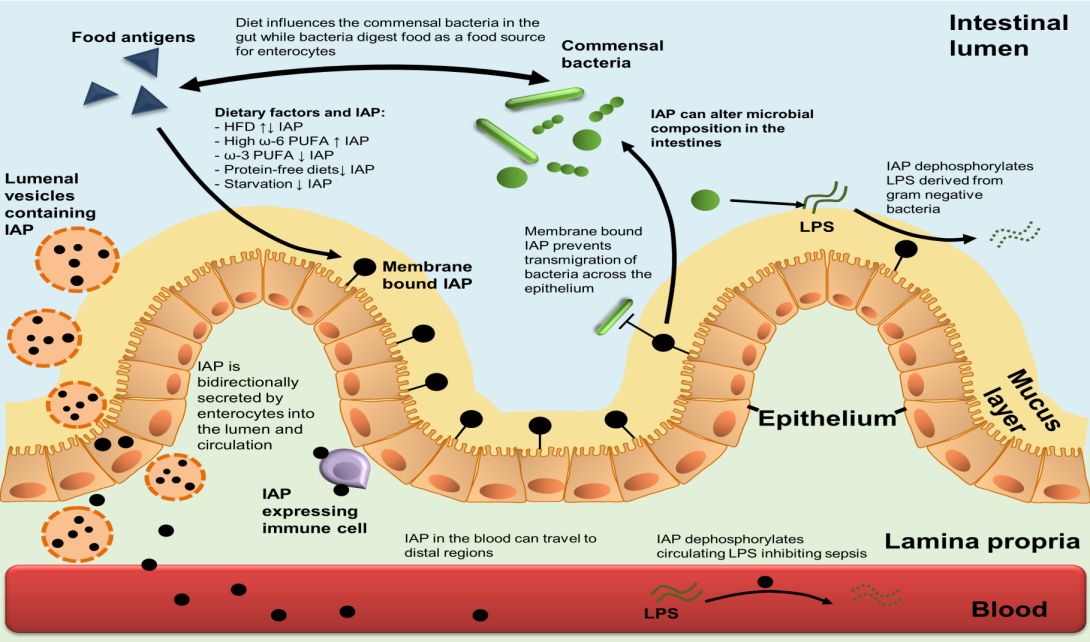 Table 1 Summary of completed and ongoing clinical human trials using exogenous bovine intestinal alkaline phosphatase1The trial numbers associated with ongoing clinical studies was obtained from clinicaltrials.gov; 2Refers to ongoing  trials.Area of studyStudy designRoute of administrationStudy phaseTreatment effectSample size/ Estimated enrollment2Reference/Trial number2Completed trialsCompleted trialsCompleted trialsCompleted trialsCompleted trialsCompleted trialsCompleted trialsCoronary artery bypass Randomized, placeboIntravenous 2Increased endogenous alkaline phosphatase release.32Kats et al (2012)[42]Severe sepsis and septic shock on acute kidney injury Double-blind, randomized and placeboIntravenous2Improved renal function.36Heemskerk et al (2009)[44]Moderate to severe ulcerative colitis UncontrolledOral2Short term improvement of moderate/severe ulcerative colitis 20Lukas et al (2010)[45]Sepsis in patients with acute kidney injury (AKI)Double-blind, randomized and placeboIntravenous 2Renal protection from sepsis in patients with AKI 36Pickers et al (2012)[43]Ongoing  trialsOngoing  trialsOngoing  trialsOngoing  trialsOngoing  trialsOngoing  trialsOngoing  trialsAcute rheumatoid arthritis Non-randomizedSubcutaneous 1 and 2Ongoing study10NCT014164931Safety and efficacy during heart surgeryRandomized double-blind, placebo-controlledIntravenous3Ongoing study228NCT011446111